Člověče nezlob se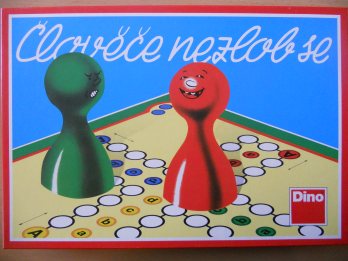 Počet hráčů:   2 – 6Věk:  6 – 99 letHrací doba:  30 minutCena:  149,- KčAnotace:Člověče nezlob se je dnes již klasická desková hra, která namůže chybět v žádné domácnosti. Cílem této hry je dopravit všechny vlastní figurky do cíle. Komu se to podaří prvnímu, vyhrává. Pohyb figurek zajišťuje kostka s body. Hra je plná zvratů a překvapení, takže o vítězství se rozhoduje            do poslední chvíle. Člověče nezlob se přináší jak radost ze hry, tak učí přijímat nepřízeň osudu.           U malých dětí procvičuje vytrvalost, počítání a logické myšlení.Hra obsahuje:1 oboustranný hrací plán24 figurek v 6 ti barvách1 hrací kostka s bodyPravidla ke hře – českyPravidla ke hře - slovensky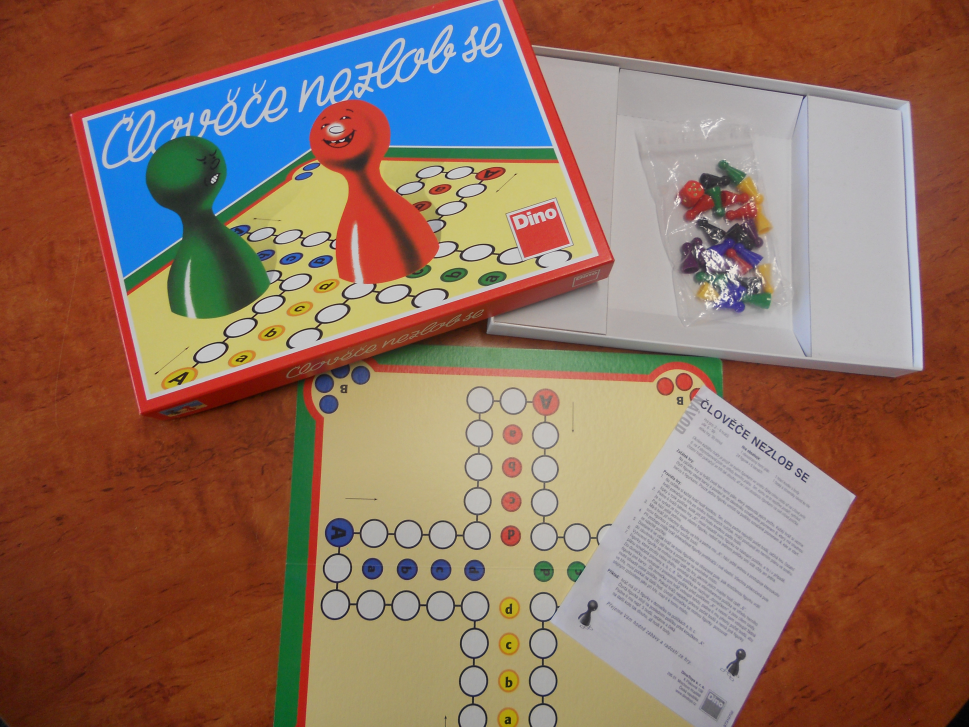 